	Restorative Justice Request Form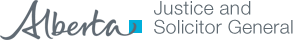 SEND FORM TO APPROPRIATE PROSECUTION OFFICE FOR REFERRALRJ ALBERTA COURTS AGENCY ROSTER:  https://rjalbertacourts.ca/rj-agencies* Date Requested:      		* Date Required:      		* Court Date:      	* Has the Accused participated in restorative justice processes in the past?      Yes      No      Unknown* Name of the Accused:      		* DOB:      	* Address:      	Indigenous Community, if applicable:      	* Email:      		Social Media:      		Instagram/Facebook/Twitter* Primary Phone:      		Secondary Phone:      		The Accused person has had the Restorative Justice Program explained and wishes to participate.	The Accused person accepts responsibility for their actions or omissions.	The Accused person waives delay while participating in the restorative justice process.Secondary Contact 1:  * Name:      		* Phone:      	Address:      		Email/Social Media:      	Secondary Contact 2:  * Name:      		* Phone:      	Address:      		Email/Social Media:      	* Name of Judge/Justice:      	* Court Location:      		*  Provincial Court      Court of Queen’s Bench* Custody Status:   In custody    Not in custody	Correctional Facility, if known:      	Probation Officer / Bail Supervisor:      		Phone:      	Agencies / Community Support Services (if applicable):      	RJ Program (if known):      		(from RJ Agency Roster referenced above)Purpose of referral:   Diversion   Sentencing   Other (explain):      	* Defence Counsel, if any:      	* Defence Email:      		* Defence Phone:      	* Crown Prosecutor:      	* Crown Email:      		* Crown Phone:      	Comments:      	ChargeOffence Date*Docket Number